AGENDA Girdwood Trails CommitteeRegular Monthly Meeting -- Tuesday, September 4, 2018Girdwood Community Room 7pmCall to Order Approval of September 4, 2018 Agenda  Approval of August 14, 2018 Minutes
 AnnouncementsIntroduction of Guests/PresentationsOld Business:Review and vote on the Forest Loop Multi-Use Trail recommendation from sub-committeeOther BusinessMeeting on November 6, 2018:  Girdwood Community Room is not available due to State of Alaska ElectionsNext Meeting:  Tuesday, October 2, 2018 in the Girdwood Community Room at 7:00 pmGirdwood Trails Committee Agendas and minutes are available on line: http://www.muni.org/gbos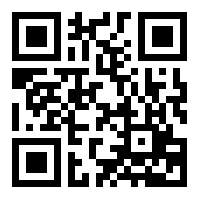 